ContributionsTemporary Documents Information DocumentsAdministrative Documents_______________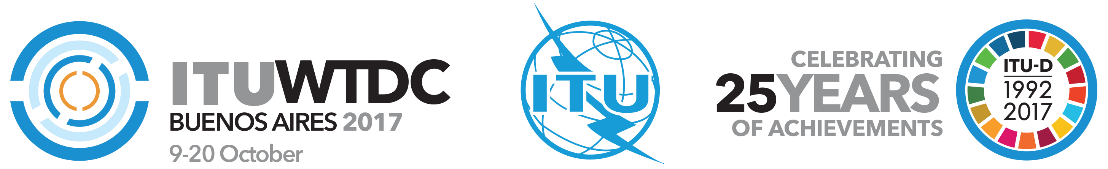 Telecommunication Development
Advisory Group (TDAG)22nd Meeting, Geneva, 9-12 May 2017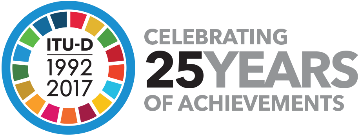 Document TDAG17-22/75Document TDAG17-22/7516 May 2017 16 May 2017 Original:  EnglishOriginal:  EnglishDirector, Telecommunication Development BureauDirector, Telecommunication Development BureauDirector, Telecommunication Development Bureauprovisional LIST OF documents provisional LIST OF documents provisional LIST OF documents provisional LIST OF documents Document numberSourceTitle1
Director, Telecommunication Development BureauDraft Agenda2Unused number3Director, Telecommunication Development BureauITU-D contribution to the implementation of the WSIS Outcomes and the 2030 Agenda for Sustainable Development    4Director, Telecommunication Development BureauPerformance Report 20165Director, Telecommunication Development BureauReport on the results of the WTSA-16 that relate to the work of ITU-D6(Rev.1)Director, Telecommunication Development BureauITU-D four-year rolling Operational Plan 2018-2021 7Chairman, CG-SPOPDCompilation of outcomes of RPMs and contributions to TDAG on the Preliminary draft ITU-D Contribution to the ITU Strategic Plan for 2020-2023   8Chairman, CG-SPOPDCompilation of outcomes by RPMS and Contributions to TDAG on the preliminary draft ITU-D Action Plan 2018-20219Chairman, CG-SPOPDCompilation of outcomes by RPMS and Contributions to TDAG on the preliminary draft WTDC-17 Declaration   10Chairman, CG-Res1  Report by the Chairman of the TDAG Correspondence Group on the Rules of Procedure of ITU-D (WTDC Resolution 1)   11Chairman, CG-SR  Report by the Chairman of the TDAG Correspondence Group on Streamlining WTDC Resolutions   12Director, Telecommunication Development Bureau  Draft Structure of the World Telecommunication Development Conference 2017     13Chairman, ITU-D SG1  ITU-D Study Group 1 activities for the sixth study period between WTDC-14 and WTDC-1714Chairman, ITU-D SG2  Report on ITU-D Study Group 2 activities for the sixth study period between WTDC-14 and WTDC-17    15Chairman, TDAG  Draft report by the Chairman of TDAG to WTDC-17   To be posted after the TDAG17-22 meeting (9-12 May 2017). A draft version of the document is available as DT/10.  16(Rev.1)Director, Telecommunication Development BureauStatus on the preparations for World Telecommunication Development Conference 2017 (WTDC-17)    17(Rev.1)Director, Telecommunication Development BureauReport of the Chairman of the RPMs Coordination Meeting to TDAG   18Director, Telecommunication Development BureauITU-D Study Group 1 and 2 Questions for the next study period 2018-2021   19Director, Telecommunication Development BureauReport on ITU-D 25th Anniversary celebrations20Director, Telecommunication Development BureauCalendar of ITU-D events21Director, Telecommunication Development BureauProgress Report by the Chairman of the Inter-Sector Coordination Team on issues of Mutual Interest  22Director, Telecommunication Development BureauReport of the Chairman of the Group on Capacity Building Initiatives (GCBI) to TDAG   23Director, Telecommunication Development BureauReport on the Global Symposium for Regulators (GSR) 2016 and 2017  24Report by the Secretary-General  Draft four-year rolling Operational Plan for the General Secretariat for 2018-2021    25Director, Telecommunication Development BureauResults of the survey of satisfaction with ITU's regional presence    26Director, Telecommunication Development BureauReport on the Global ICT Capacity Building Symposium 2016 (CBS-16)27Director, Telecommunication Development BureauReport on the World Telecommunication/ICT Indicators Symposium (WTIS) 2016 and 201728Director, Telecommunication Development BureauITU-D Sector Membership   29Director, Telecommunication Development BureauITU-D Partnership and resource mobilization  30Director, Telecommunication Development BureauITU-D Innovation   31Director, Telecommunication Development BureauReport by the Chairman of the TDAG Correspondence Group on Strategic Plan, Operational Plan and Declaration 32(Rev.1)Director, Telecommunication Development BureauITU-D projects    33Director, Telecommunication Development BureauEnhancing private sector engagement in the ITU-D  34(Rev.1)Russian FederationProposal towards the establishment of a joint ITU Coordination Committee for Vocabulary    35Telecommunication Standardization Advisory GroupIncoming Liaison Statement to RAG and TDAG on Inter-sector Coordination Team on Issues of Mutual Interest    36+Ann.1 Joint Coordination ActivityIncoming Liaison Statement - Joint Coordination Activity on Accessibility and Human Factors (JCA-AHF)37+Ann.1 JCA-AHF  Incoming Liaison Statement - Call for voluntary contributions to the ITU Accessibility Fund [to ITU-D SG1, TDAG]38(Rev.1-2)RPM-CISOutcomes of RPM-CIS 39RPM-AFROutcomes of RPM-AFR 40RPM-ARB  Outcomes of RPM-ARB41RPM-AMS  Outputs from RPM-AMS42RPM-ASP  Outputs from RPM-ASP  43RPM-EUROutcomes of RPM-EUR44Russian Federation  Rules of Procedure45Cuba  Proposal of contribution by the Republic of Cuba to the TDAG on the preliminary draft Declaration of the World Telecommunication Development Conference (WTDC-17)  46(Rev.1)China (People's Republic of)  Proposal to optimize indicator working mechanisms47Argentine Republic , Brazil (Federative Republic of) , Canada, Mexico , Paraguay (Republic of), United States of America, Uruguay (Eastern Republic of)  Multi-country proposal for Strategic Plan48China (People's Republic of)  Proposal for Modifications on Draft ITU-D Contributions to ITU Strategic Plan for 2020-202349Russian FederationProposals regarding the preliminary draft WTDC-17 Declaration    50(Rev.1)China (People's Republic of)  Proposal for Modifications on ITU-D Action Plan for 2018-2021  51RAG  Incoming Liaison Statement - Cooperation and Coordination between ITU-R and ITU-D on WTDC Resolution 9 (Rev. Dubai, 2014)    52(Rev.1)China (People's Republic of)  Proposals to modify WTDC-17 declaration53(Rev.1)China (People's Republic of)  Proposed Modifications to Resolution 254(Rev.1)China (People's Republic of)  Proposal of a new Resolution on Promoting the establishment of an international terrestrial cable transit convention and supporting development of Trans-multi-country Terrestrial cable networks    55China (People's Republic of)  The proposal for modifying the section 2 in question 1/2  56Russian FederationProposals for the revision and rearrangement of ITU-D Study Groups 1 and 2 Study Questions    57JapanProposed Principles of ITU-D Work Organization    58TSAG  Incoming Liaison Statement - ITU inter-Sector coordination [to ISCT, TDAG, ITU-D SGs, RAG, ITU-R SGs, ITU-T SGs]    59Algeria (People's Democratic Republic of) , Bahrain (Kingdom of) , Egypt (Arab Republic of) , Kuwait (State of) , Morocco (Kingdom of) , Oman (Sultanate of) , Qatar (State of) , Saudi Arabia (Kingdom of) , Sudan (Republic of the) , United Arab Emirates , Yemen (Republic of)  Amendments proposed on the draft ITU-D contribution to the ITU Strategic Plan for 2020-2023    60Algeria (People's Democratic Republic of) , Bahrain (Kingdom of) , Egypt (Arab Republic of) , Kuwait (State of) , Morocco (Kingdom of) , Oman (Sultanate of) , Qatar (State of) , Saudi Arabia (Kingdom of) , Sudan (Republic of the) , United Arab Emirates , Yemen (Republic of)Amendments on the Preliminary Draft WTDC-17 Declaration    61JapanProposed Modifications to Question 5/1 - Telecommunications/ICTs for rural and remote areas    62JapanProposed Modifications to Question 2/2 - Information and telecommunications for e-health    63JapanProposal to continue the study of Cybersecurity in Question 3/2    64JapanProposed Modifications to Question 4/2 - Assistance to developing countries for implementing conformance and interoperability programmes    65JapanProposed Changes for the Description of Disaster Management Related Study Question    66JapanUniversal Health Coverage for Developing Countries - 20 years of assistance    67JapanProposal of a new Resolution for eHealth (Revision of Res. 41 (Istanbul, 2002))68JapanProposed modifications for ITU-D Declaration69(Rev.1)Argentine RepublicPresentation of Argentina as host to WTDC-1770Singapore (Republic of)  Proposal to merge Resolution 17 "Implementation of regionally approved initiatives at the national, regional Inter-regional and global levels" with Resolution 3271 Singapore (Republic of)  Proposal to merge Resolution 37 "Bridging the digital divide" and Resolution 50   72TDAG  Outgoing liaison statement to RAG and ITU-R Study Groups 1 and 5 on Cooperation and coordination between ITU-R and ITU-D on WTDC Resolution 9 (Rev. Dubai, 2014)    73Chairman, TDAG  Final report of the 22nd TDAG meeting  74Director, Telecommunication Development Bureau  Final list of participants    75Director, Telecommunication Development Bureau  Final list of documents  Document numberSourceTitleDT1(Rev.2)Director, Telecommunication Development Bureau  Draft Time Management PlanDT 2(Rev.1)Chairman, RPM-CM  Report of the Chairman of the RPM Coordination Meeting to TDAG    DT 3Chairman, CG-SPOPD  Report by the Chairman of the TDAG Correspondence Group on the Strategic Plan, Operational Plan and Declaration    DT 4(Rev.1)Chairman, CG-SPOPD  Preliminary draft ITU-D contribution to the ITU Strategic Plan for 2020-2023DT 5(Rev.1)Chairman, CG-SPOPD  Preliminary draft ITU-D action plan for 2018-2021  DT 6(Rev.1)Chairman, CG-SPOPD  Preliminary draft WTDC-17 DeclarationDT 7(Rev.1)Chairman, CG-Res1  Report on the work of the TDAG Correspondence Group on Rules of Procedure of ITU-D (WTDC Resolution 1)DT 8(Rev.1-2)Chairman, CG-SR  Draft report of the Chairman of the TDAG Correspondence Group on Streamlining WTDC resolutions (CG-SR)  DT9 (Rev1-3)Chairman, ISCTDraft Report on the Telecommunication Development Advisory Group TDAG activities to WTDC-17DT10(Rev.1)Chairman, CG-SPOPD  Compilation of all proposals received so far to the preliminary draft ITU-D Contribution to the ITU Strategic Plan for 2020-2023DT11(Rev.1)Chairman, CG-SPOPD  Compilation of all proposals received so far to the preliminary draft ITU-D Action Plan 2018-2021DT12(Rev.1)Chairman, CG-SPOPD  Compilation of all proposals received so far to the preliminary draft WTDC-17 DeclarationDT13Chairman, CG-SR  Report of the Fifth Meeting of the TDAG Correspondence Group on Streamlining WTDC ResolutionsDT14(Rev.1-2)TDAGOutgoing Liaison statement from TDAG to RAG and ITU-R Study Groups 1 and 5 on cooperation and coordination between ITU-R and ITU-D on WTDC Resolution 9 (Rev. Dubai, 2014)DT15(Rev.1)Chairman, TDAGSummary of conclusionsDocument numberSourceTitleINF1Director, Telecommunication Development BureauCPI for TDAG17-22 user guideINF2Director, Telecommunication Development Bureau  Partnerships signed during the period of 2013-2016  INF3Available number    INF4+ Add.1Argentine Republic    Federal fiber optic network - ARSAT  INF5This document is now TDAG17-22/69INF6+ Add.1Argentine Republic  Argentina: investment opportunities in the ICT Sector  INF7Chairman, Council Working Group on WSIS (CWG-WSIS)WSIS Action Line Roadmaps for C2, C5 and C6 2016    INF8Argentine RepublicArgentina reconverts the Paradigm of the "Enabling Environment for the Development of Telecommunications/ICTs" through the Universal ServiceINF9Director, Telecommunication Development BureauRoadmap towards WTDC-17INF10Director, Telecommunication Development BureauUnderstanding the relationship between the Draft ITU-D Contribution to the ITU Strategic Plan for 2020-2023, the WTDC-17 Action Plan and DeclarationINF11Director, Telecommunication Development BureauUsing CPI for WTDC-17 - Preparing proposals for the ConferenceDocument numberSourceTitleADM1Director, Telecommunication Development BureauThe final list of documents is available in document TDAG17-22/75